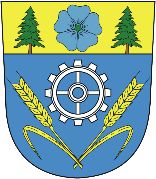 Město HanušoviceMěstský úřad – Odbor správy majetku a služebHlavní 92, 788 33 Hanušovice, IČ: 00302546 tel.: (+420) 583 231 248							V Hanušovicích  ...............................Žádost o nájem nebytových prostor sloužících k pronajímáníPředmět nájmu: 	prostor v budově s čp. ............………………………………………….………… stavba stojí na pozemku st.p.č. .......................................................................			ulice ……………………………………………………………………………………obec ………………….  katastrální území…………………………………………Účel nájmu:		…….…………………………………………………………………………………….Předmět podnikání:	…………………………………………………………………………........................Nabídka výše nájemného:	................................................................................................................Další sdělení: …………………………………………………………………………………...........................Prohlášení žadatele:Souhlasím s nájemními podmínkami, jež byly stanoveny a zveřejněny v záměru pronájmu.2.   Vůči městu Hanušovice nemám žádné nevypořádané závazky. 3.  Subjekt údajů (fyzická osoba) prohlašuje, že souhlasí s poskytnutím osobních údajů správci a zpracovateli, obsažených v „Žádosti o pronájem nebytových prostor sloužících k pronajímání“, splňujících ustanovení § 4 odst. a) zákona č. 101/2000 Sb., o ochraně osobních údajů. Subjekt údajů dále prohlašuje, že byl seznámen, v jakém rozsahu jsou údaje poskytovány, komu a k jakému účelu, na jaké období a kdo je poskytuje. Subjekt údajů dále prohlašuje, že byl seznámen se svými právy vyplývajícími z ustanovení zákona č. 101/2000 Sb., o ochraně osobních údajů. Osobní údaje budou zpracovány za účelem:posouzení, zpracování a evidence žádosti o pronájem nebytového prostoru sloužícího k pronajímánízpracování a evidence nájemní smlouvy a to vše na dobu od udělení tohoto souhlasu do uplynutí 6 měsíců od ukončení jakéhokoliv časově posledního smluvního či jiného právního vztahu mezi žadatelem a správcem či zpracovatelem.Současně žadatel bere na vědomí, že poskytnuté údaje budou uchovávány po dobu stanovenou zákonem o archivnictví a spisové službě.Žadatel: ..................................................…………………………………….............………………………..Rodné číslo: ………………………….	IČO: ….……………………………………………………………...Trvalý pobyt/sídlo: ……………………………..………………………………………………………………..……………………………………………………………………………………………………………………….Korespondenční adresa: 	…………………………………………………………………......................Telefonní spojení: …………………………….. E-mail: ………………………………………………………Podpis: ……………………………………..(pro potřeby úřadu – žadatel nevyplňuje!)Další údaje: žadatel je evidován v seznamu dlužníků města Hanušovice:	ANO		NE*	za odbor tajemníka: ………………………...   dne: ……………………………………další skutečnosti týkající se pronájmu: ...........................................................................................................................................................................................................................................*nehodící se škrtněte